　　　　　　　　　　　　　　　　　　　                     令和２年１０月吉日関係者各位　　　　　　　　　　　　　　　　　　　　　　　　　          神村学園中等部           　　　　　　　　　　　　　　　　　　　　         校長　山田　浩一部活動体験会及び説明会の開催について（ご案内）秋晴の候，保護者の皆様におかれましては，ますますご健勝のこととお慶び申し上げます。かねてから本校教育へのご理解・ご協力を賜り，誠にありがとうございます。さて，下記の通り，令和３年度入学希望者に対する部活動体験会及び説明会の開催について，ご案内を申し上げます。なお，参加につきまして，下記のQRコード，メール，FAX（別紙）で１１月２０日（金）までにお申し込みください。記（お問い合わせ先）電話　0996－32－3232 FAX　0996－32－2990担当：池田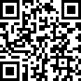 mail:kikeda@kamimura.ac.jp     １　期　　日令和２年１１月２１日(土)２　会 　 場　神村学園　中等部３　日　　程受付　　　　　　　　　　　９：００～９：３０中等部入試概要説明　　　　９：３０～１０：００移動　　　　　　　　　　１０：００～１０：３０実技　　　　　　　　　　１０：３０～１３：００４　実技場所神村学園女子ソフトボールグラウンド５　その他　（１）　当日は実技も行いますので，ソフトボール用具の準備をしてください。　（１）　当日は実技も行いますので，ソフトボール用具の準備をしてください。　（２）　昼食は，実技終了後に各自でとってください。　（２）　昼食は，実技終了後に各自でとってください。